Сабақ барысы1-топ Кестені толтыр:Керекті сөздер: үстел, күн, ағаш, қарындаш, кітап, тас,  бұлт, орындық2-топДенелерді құрайтын заттарды жаз 3- топКестені толтыр:Әр зат тұсына «+» таңбасын қой4- топ Табиғат құбылысын жазНайзағай, бұлт,жаңбыр,жапырақ сарғаюы, ағаш,қар, жел,боран,дала,тауРефлексия Мен дене мен заттың айырмашылығын білемін.Адамды жан жағынан қоршаған нәрселердің бәрі .....................деп аталады.Табиғи денелерге ........................ жатады.Жасанды дене дегеніміз ..................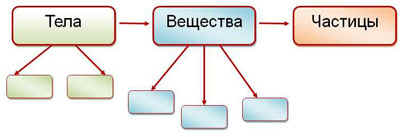 Тапсырма №21 - топ: Жасанды денелерді пайдаланып, бүгінгі тақырыпқа сай әңгіме құра.Тапсырма №2
2 – топ Табиғат  құбылыстары туралы сурет бойынша әңгіме құрастыр. Тапсырма №2
3 - топ: Мына заттарды пайдаланып не құрастыруға болады? ( шырпы, ермексаз, скрепка, қағаз, трубочка, )Тапсырма №2
4 - топ: Жұмбақ құрастыру. Сендер бір денені ойлап, сол дененің атынан сөйлейсіңдер. Ол қандай заттардан тұратынын жұмбақтап айтасыңдар. Мысалы, Мен құмнан жасаламын. Әрбір үйде боламын. Мен болмасам үйдің іші қараңғы болады. Мен қай денемін?күні20.11.2016жСабақ № 3ТақырыбыДене. Заттар.Табиғи құбылыстар. Дене. Заттар.Табиғи құбылыстар. СілтемеҚР БҒМ 2013 ж. 3  сәуірдегі № 115 бұйрығымен бекітілген Дүниетану .  Жалпы  орта   білім  беру  деңгейінің  жаратылыстану  бағыттағы  3 сыныптарға арналған оқу бағдарламасы. 2. Ы. Алтынсарин атындағы Ұлттық білім академиясы Ғылыми кеңесінің 2015 ж. 2015 ж. 18 мамырдағы № 4 хаттамасымен баспаға ұсынылған «2015-2016 оқу жылында Қазақстан Республикасының жалпы орта білім беретін ұйымдарында ғылым негіздерін оқытудың ерекшеліктері туралы» Әдістемелік нұсқау хат. Мемлекеттік жалпыға міндетті бастауыш білім беру стандарты   – Астана, 2012Орта мерзімді жоспарлау 3 сынып. 3 сыныпқа арналған тақырыптық- күнтізбелік жоспар 2015-2016 оқу жылы.Дүниетану: Жалпы білім беретін мектептің 3 сыныбына  арналған оқулық / К.Жүнісқызы, Н.Жапанбаева  4 басылымы,   өңд., толықт. – Алматы: Атамұра, 2014.Оқыту әдістемесі: Жалпы білім беретін мектептің 3 сынып мұғалімдеріне   арналған/ К.Жүнісқызы, Ә.Б.Аймағамбетова, Ледовских Е.В.- Алматы  «Атамұра» 2010г.   ҚР БҒМ 2013 ж. 3  сәуірдегі № 115 бұйрығымен бекітілген Дүниетану .  Жалпы  орта   білім  беру  деңгейінің  жаратылыстану  бағыттағы  3 сыныптарға арналған оқу бағдарламасы. 2. Ы. Алтынсарин атындағы Ұлттық білім академиясы Ғылыми кеңесінің 2015 ж. 2015 ж. 18 мамырдағы № 4 хаттамасымен баспаға ұсынылған «2015-2016 оқу жылында Қазақстан Республикасының жалпы орта білім беретін ұйымдарында ғылым негіздерін оқытудың ерекшеліктері туралы» Әдістемелік нұсқау хат. Мемлекеттік жалпыға міндетті бастауыш білім беру стандарты   – Астана, 2012Орта мерзімді жоспарлау 3 сынып. 3 сыныпқа арналған тақырыптық- күнтізбелік жоспар 2015-2016 оқу жылы.Дүниетану: Жалпы білім беретін мектептің 3 сыныбына  арналған оқулық / К.Жүнісқызы, Н.Жапанбаева  4 басылымы,   өңд., толықт. – Алматы: Атамұра, 2014.Оқыту әдістемесі: Жалпы білім беретін мектептің 3 сынып мұғалімдеріне   арналған/ К.Жүнісқызы, Ә.Б.Аймағамбетова, Ледовских Е.В.- Алматы  «Атамұра» 2010г.   РесурстарТопта заттармен практическалық жұмыс, сабақтың жұмыс істеу парағы, бағалау парағыТопта заттармен практическалық жұмыс, сабақтың жұмыс істеу парағы, бағалау парағыМақсатТабиғи және жасанды денелерді бақылауды, салыстыруды, өзара байланысын анықтауды қалыптастыру.Табиғи және жасанды денелерді бақылауды, салыстыруды, өзара байланысын анықтауды қалыптастыру.МіндеттеріБілімдегі жаңа ұғымды   игеруде  зерттеушілік әңгіме арқылы қалыптастыру.Өздігінен білім алуда оқушылардың төменгі  деңгейлі сұрақтан жоғары деңгейлі сұрақтар қоюға жетелеу. Топта ынтымақтастық орта қалыптастыру.Тақырып бойынша өз білімін бағалай білу.Шығармашылық тапсырмалар арқылы ой қиялын дамыту. Өмірде түрлі ақпарат көздерімен жұмыс істеуге,сол арқылы өзіндік көзқарасын дамытуға тәрбиелеу. Білімдегі жаңа ұғымды   игеруде  зерттеушілік әңгіме арқылы қалыптастыру.Өздігінен білім алуда оқушылардың төменгі  деңгейлі сұрақтан жоғары деңгейлі сұрақтар қоюға жетелеу. Топта ынтымақтастық орта қалыптастыру.Тақырып бойынша өз білімін бағалай білу.Шығармашылық тапсырмалар арқылы ой қиялын дамыту. Өмірде түрлі ақпарат көздерімен жұмыс істеуге,сол арқылы өзіндік көзқарасын дамытуға тәрбиелеу. Күтілетін нәтижеБілу:  "зат"ұғымы                                                Түсіну: барлық дене заттан тұрады, заттардың түрлі қасиеттері  бар;                                 Қолдану:  "дене" және "зат" ұғымдарын өзара айырмашылығы , қысқаша заттардың қатты,сұйық, газ тәрізді түрлері; олардың өзара байланысы; Бағалау:өзінің тақырып бойынша алған білім,білік,дағдыны бағалауы Білу:  "зат"ұғымы                                                Түсіну: барлық дене заттан тұрады, заттардың түрлі қасиеттері  бар;                                 Қолдану:  "дене" және "зат" ұғымдарын өзара айырмашылығы , қысқаша заттардың қатты,сұйық, газ тәрізді түрлері; олардың өзара байланысы; Бағалау:өзінің тақырып бойынша алған білім,білік,дағдыны бағалауы ТапсырмаСұрақтар жазылған қима қағаз , заттармен тәжірибе жасау, топтың жұмыс жоспарыСұрақтар жазылған қима қағаз , заттармен тәжірибе жасау, топтың жұмыс жоспарыСабақ кезеңдеріМұғалім әрекеті Тапсырмалар сипатыОқушылар әрекетіҚолданылатын әдіс тәсіл, стратегияларПсихологиялық ахуал Жаттығу 2 минут: Қорытынды :Бір бірімізге жымиып,сәттілік тілейміз. «Себебі,ең кішкентай нәтиженің өзі үлкен жетістікке жеткізеді!»Слайд 2 балалар дауыстап оқиды:Біз - ақылдымыз!Біз - татумыз!Біз - байқампазбыз!Біз - талаптымыз!Бізде бәрі орындалады!-Бүгін сендермен дүниетанудың құпия сырын ашамыз. Дайынсыңдар ма? Ол құпияны әрқайсымыз ашамыз,сабақ соңында не ашқанымыз жайлы айтамыз.Ойын шартын орындайдыҚорытынды жасайдыЭмоционалды көңіл күй көтеріледі.Оқу мен оқытудағы жаңа тәсілдерРефлексия. Оқу мен оқытудағы жаңа тәсілдерҮй тапсырмасын тексеру 3 минуты1. Бақылау құралының негізгісі не?
2. Ежелгі адамдар қандай сағат түрлерін ойлап тапты?
3. Ауа райын білу не үшін керек?. 
4. Ұзындық өлшемдері нені анықтайды ?- «Математиканы пайдаланып табиғатты зерделеу» тақырыбы бойынша серпілген сұрақтар жұппен өзара үй жұмысын тексеру,бағалау. Жұппен жұмыс. Диалогогтік оқыту. Білу5 минутТүсіну5 минутҚолдану 5 минутТақырыпты ашу1) Суреттердің басқы әріптерінен сөздер құрайық. «Дене.Зат. Құбылыс» Осы сөздер сендерге таныс па? Неге?2) Енді осы суреттерді өзара ұқсастығына, қарай топтарға бөліңдер.ҚорытындыӨлі және тірі табиғатТабиғи дене және жасанды денеМына кластерге осы сөздерді дұрыс орналастырып көрейік.1 топ:  Денелерді табиғи және жасанды денеге  ажырату.Қорытынды дене екіге бөлінеді.
2 - топ: Денелер қатты, сұйық, газ тәріздес болады. Үстелдің үстіндегі тас, целлофандағы ауа, стақандағы суды көрсетіп қайсысына жататындығын айту.Қорытынды зат үшке бөлінеді
3 - топ: Дене заттардан тұрады. Үстелдің үстіне 2 сызғыш ( ағаш, пластмасса), 1 қант, стақандағы су, өсімдік, ауа. Өсімдіктің құрамы күрделі.(су, крахмал, қант және басқа заттар бар. Адамдар мен жануарлар да әр түрлі заттардан тұрады. Кітап пен дәптер, қаламды дәлелдеу.Қорытынды денелер әртүрлі заттардан тұрады.
4 - топ: Сен білесің бе? 
Қайсы дене? Қайсы зат? 
Сабын неден жасалған? Ерте кезде қазақ халқы қара сабынды алабота деген өсімдікті өртеп, малдың сүйектерін өртеп, өсімдіктің күлін және сүйектің майын қосып жасаған. Жасалған нәрсе түнімен тұрған. Сабынның мынадай пайдасы бар:
Егер жара шықса сол жерді сабынмен жуу керек. Иіс сабыннан гөрі кір сабынды пайдаланған дұрыс екен.Қорытынды  алабота зат сабын денеӘр топ тақырыпқа шығады,ой  қозғайды.Суреттерді өзара салыстыра отырып, топтарға бөледі. Қорытынды сөзді әр топ спикері сөйлейді.Мына кластердегі сөздердің дұрыс,бұрысын анықтау   үшін оқулыққа жүгінеміз.Оқулықтың 45-46 беттерін оқимызТапсырмаларды өзара келісе отырып, ортақ шешімге келуТапсырманы орындау алгоритмі:Заттарды өзара араластыр.Заттар қалай өзара араласатынын бақыла? Заттар қалай өзара байланысатынына қорытынды жаса.Алгоритм бойынша жұмыс жасайды.Сен білесің бе? айдары бойынша (балаларға қосымша карточка тарату) Ажырат. Үстелдің үстіне сабын қою.Топпен жұмыс. Диалогогтік оқыту Критериалды бағалауТоппен жұмыс. Диалогогтік оқыту Критериалды бағалауПрактикалық жұмыс (байқау және бақылауды дамыту). Сын тұрғысынан ойлауды дамыту.Микроқорытынды:-Заттар бір бірімен өзара айналыса ма? -Қалай?Оқушылар болжауыДиалогогтік оқытуСергіту сәтіЖинақтау7 минутБағалау (музыка)Сергіту сәтіСендер көздеріңді жұмып,денелеріңді бос ұстаңдар.Кане,  түрлі дыбыстарға толы орманды көз алдымызға елестетеміз.Желмен жапырақ сыбдыры,құстардың үні есттіледі.Ана бір жерде құмырсқалар асығып илеуге бара жатыр.Аспанда әртүрлі бейнедегі бұлттарды көруге болады.Ағаштар басынан алыстан тау көрініп,бұлақтың үні құлаққа келеді.Орманның саф таза ауасынан жұтып көзімізді ашайық.Жаңа қандай табиғи құбылыстар туралы естідік.(жел,су ағу,ағаш жапырағы түсуі,т.б2) – Тағы қандай табиғат құбылыстарын білесіңдер?- Заты су болатын табиғат құбылысы бар ма?(жауын,қар) Топтық жұмыс ( музыка)
1 - топ: Жасанды денелерді пайдаланып, бүгінгі тақырыпқа сай әңгіме құра.
2 – топ Табиғат Сурет бойынша әңгіме құрастыр. 
3 - топ: Мына заттарды пайдаланып не құрастыруға болады? ( шырпы, ермексаз, скрепка, қағаз, кубик, қағаз, трубочка, )
4 - топ: Жұмбақ құрастыру. Сендер бір денені ойлап, сол дененің атынан сөйлейсіңдер. Ол қандай заттардан тұратынын жұмбақтап айтасыңдар. Мен құмнан жасаламын. Әрбір үйде боламын. Мен болмасам үйдің іші қараңғы болады. Мен қай денемін?Топтың  спикерлары қорғайды.Барлығын жұмылдыру.Оқушы болжамыСпикерді тыңдайды  1 сұрақтан қояды.Сұрақтар қоядыБарлығын жұмылдыру.Шешімді бағалау. Сын тұрғысынан ойлауды дамыту Топпен жұмыс. Диалогогтік оқыту Критериалды бағалауСұрақтың бірнеше нұсқасын ұсынады (шешімді тауып,бағалай білуді дамытады )Қорытынды :3  минутӘрқайсымыз өзіміз үшін жаңалық аштық па-Кім тақырыпты жақсы түсінді? - Егер сабақ қызықты танымы мол болса оң қолды көтеріңдер -Егер дәптеріміз таза,түзету жоқ болса,сол қолды көтеріп  : «Жарайсың!»деп шапалақ соғамыз-Кімде қателер болды қолды көтеріңдер! Өздеріңнің қателеріңді көріп,түзету жүргізгенің үшін өзіңді сипап қой! Келесі сабақта жұмысты жалғастырасың!Ұжыммен қорытынды шығару. Келесі сабаққа мақсат қою.Рефлексия. Оқу мен оқытудағы жаңа тәсілдерРефлексия2 минутыМен дене мен заттың айырмашылығын білемінДене ........тұрадыДене түрлері ......Табиғи және жасанды денеге мысал..................Заттар ..........түрлі боладыРефлексия. Оқу мен оқытудағы жаңа тәсілдерҮйге тапсырма  Табиғат құбылысы туралы екі жұмбақ жазуМәтінді оқуҮй жұмысының қалаған нұсқасын орындайдыТапсырманы оқушы өз қалауы бойынша таңдап алады. «Оқушы дауысы»Жасанды денелер (1)Табиғи денелер  (2)оқулық-:қарындаш-:алтын алқа-:ойыншық-:кілем-:ұштағыш-:асфальт-:көл-:айна-:терезе-:қорап-:кірпіш-:Заттар қаттысұйықгаз тәріздіТұзТабиғи газ   Қант СуАлюминийСпиртТемір Көмірқышқыл  газы